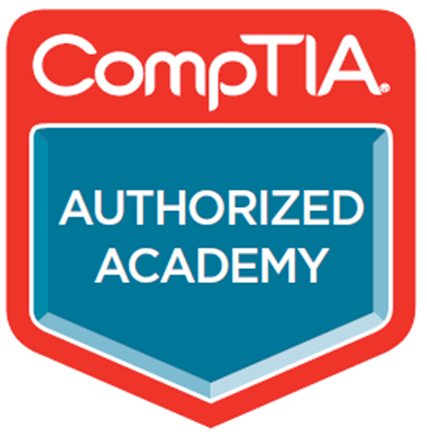 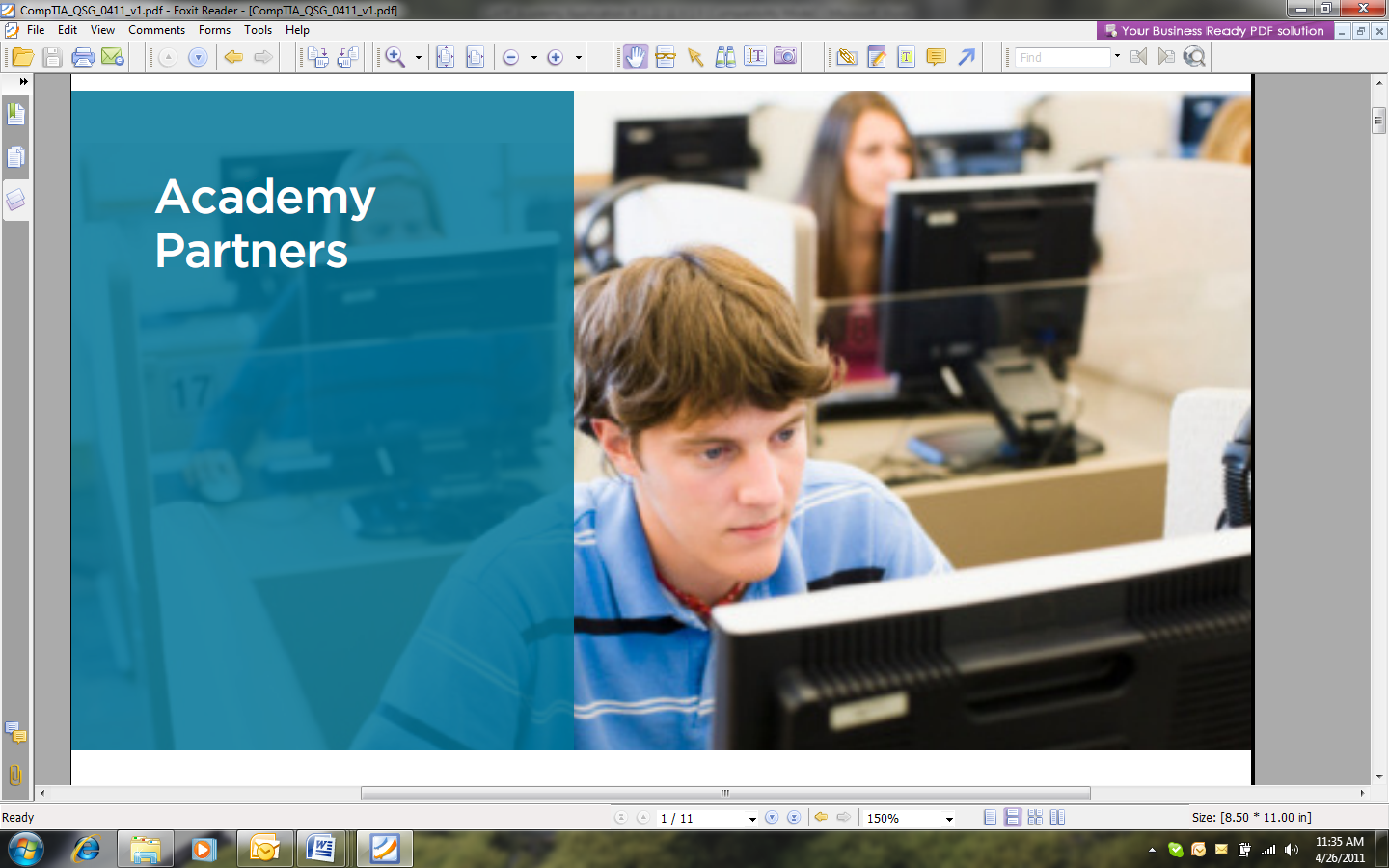 CompTIA Authorized Academy Partner Applicationアカデミーパートナー申請書セクション１－パートナー種別 ご登録いただく学校機関の種別、申請者情報、CompTIA認定資格を活用したコース内容についてご記載をください。このセクションは、CompTIA Authorized Academy Partner にご登録いただく際、ご提出いただくことが必須となります。CompTIAにて内容の確認をさせていただき、その後、登録作業を進めさせていただきます。ご登録いただくAcademyパートナーの種別にチェックを入れてください。  どの認定資格試験のコースを導入するか現在未定です。セクション 2 －コース教材、トレーニング、テスティングCompTIA Authorized Academy Partnerのベネフィットをご活用いただくため、このセクションのご記載をお願いいたします。IT コースプログラムについて 貴校のITプログラムについて簡単な概要を記載してください。(1024 文字以内) 提供されているコースに試験バウチャーが含まれますか。 はい 	 いいえテストセンターを開催されていますか。 はい 	  いいえCompTIA認定資格のコースを導入されている場合、CompTIA認定資格を以前より取得済みである学生に対する単位の付与はありますか。		 はい 	  いいえ	 CompTIA認定資格のコーススケジュールを紹介されているURLがあれば教えて下さい。講習コンテンツの種類 （eLearning, ILT, 自学型自習, 試験準備ツール）/教材を記載してください。 使用するラーニングコンテンツ/教材は現在未定です。その他のラーニングリソース模擬テスト		 使用している/使用する予定	  使用していない/使用する予定はないeLearning リソース	 使用している/使用する予定	  使用していない/使用する予定はないその他 （記載してください。）        インストラクター情報は現在未定です。無償バウチャーの進呈CAPP Academy Partnership Program ご登録完了後、試験バウチャーを2枚ご進呈させていただきます。（ご進呈まで約14営業日かかります。）ご希望の認定資格を以下にご記載ください。テスティングパートナーは、Pearson VUEとなります。
申請書をご提出いただくにあたり、下記内容をご確認いただき、ご確認をお願い致します。（内容に問題がなければチェックボックスにチェックを入れてください。） 申請書は、全て正当に、正確に記載されていることに同意します。	別紙Aにある諸条件を理解し、それらに同意します。	別紙Bにある、商標使用ガイドラインを理解し、その条件に同意します。申請書は、info_jp@comptia.org （アイ・エヌ・エフ・オー・アンダーバー・ジェイ・ピー・アットマーク・シー・オー・エム・ピー・ティ・アイ・エー・ドット・オー・アール・ジー）までご送付いただけますようお願い申し上げます。
※メールアドレスは、@以降、「.jp」ではなく、「.org」になっております。お間違えのないようにご注意ください。別紙 ACAPP Academy 諸条件CAPP Academyプログラムへのご登録いただくにあたり、以下の諸条件に同意するものとします。本プログラムへの登録校は、いかなる時も、ここに記載される諸条件に順守するものとします。CompTIA日本支局が提示する要件を満たした本プログラムへの登録校には、CompTIA認定プログラムの無償バウチャーが進呈されます。本プログラムへの登録校が、CAPP Academyの割引価格で購入されたバウチャーは、プログラム申請をしている学校機関の学生にのみ提供されるものであり、企業顧客を含む第三者に転売できるものではないことを理解し同意するものとします。 本プログラムへの登録校では、学生に対するバウチャーの販売価格は最終価格となります。但し、妥当とされる手数料・取扱料を付加することができます。本プログラムへの登録校は、これらの諸条件およびCAPP Academyプログラムに関する重要書類は、少なくとも3年間保持することとします。;本プログラムへの登録校は、いかなる調査、照会、監査、その他同様の行為に関してCompTIAに全面的に協力するものとします。本プログラムへの登録校は、CompTIAがプログラムの基準に基づく独自の判断により、本プログラムへの登録を終了する権限を持つことに同意するものとします。本プログラムへの登録校は、CompTIAまたは CAPP Academyプログラムに関して、いかなる方法においても事実を曲げて述べることをしてはならず、CompTIAが承認している内容と一致させることに同意するものとします。本プログラムへの登録校は、CAPP Academy プログラムに登録している間、CompTIAより提供されるCAPP Academyロゴを使用する権利を持ちます。また、CompTIAは、プログラムの基準に基づき、この権利を取り消す権限を所有します。本プログラムへの登録校は、登録の終了と共に、CompTIAのいかなる商標の使用を直ちに終了するものとします。本プログラムへの登録校は、商標使用ガイドラインを含むCAPP Academy プログラムに関連する全ての諸条件に同意するものとします。CompTIA、およびCAPP Academyロゴ使用の際には、CAPP AcademyのWebサイトである、以下のリンクを含めるものとします。
http://www.comptia.jp/cappacademy.html本プログラムへの登録校は、CompTIAリサーチ調査実施の際には、積極的な協力をするものとします。本プログラムへの登録校は、CompTIAがCAPP Academyに関するケーススタディーを作成の際、作成に協力をするものとします。本プログラムへの登録校は、トレーニングの受講者、または、関連プログラムの参加の第三者からのクレームや申し立てに対し責任を持つものとします。また、本プログラムへの登録校は、CompTIAに対し、紛争、障害賠償の請求などが起こった場合の損害、責任について一切を免責するものとします。ここに記載されている諸条件の準拠法は、関連事項はすべて、米国イリノイ州に従って解釈されるものとします。本プログラムへの登録校は、CompTIAがプログラムの基準に基づく独自の判断により、CAPP Academyプログラムの終了またはプログラムに関連する諸条件の変更を行う可能性があることに同意するものとします。本プログラムが終了する場合、登録校が本プログラムに対して支払いをしていた費用については、プログラムの残り期間に応じて返金が適用される場合がございます。本プログラムへの登録校は、いかなる時もプログラム登録から解除することが可能です。別紙 B商標使用ガイドライン概要このガイドラインは、CompTIA Certifications, LLC（”CompTIA"）より提供されるCompTIAロゴを含む商標に対し、CAPP Academyプログラムへの登録より実施されるものとします。CompTIA商標は、コモンローに基づき、CompTIA Properties, LLC の登録商標であり、CompTIAが商標ライセンスを所有します。CompTIA商標の使用は、CompTIAより提供されるガイドラインに基づき使用されるものとします。ウェブサイト、または画像、テキストからのハイパーリンクを含む場合には、以下のURLを使用するものとします。http://www.comptia.jp/cappacademy.htmlCompTIA商標使用の概要条件学校機関が提供している製品やサービスの提供元がCompTIAであることを明示的、暗示的に示唆するような方法でCompTIA商標を使用することはできません。CompTIA商標を、その他の名称、商標、ロゴ、シンボルと組み合わせた使用することはできません。また、CompTIA商標を、その他いかなる名称、商標、ロゴ、シンボル、グラフィック、テキストのボーダーまたは表題としての使用、企業、学校機関の名称と一緒に使用することはできません。CompTIA商標を企業、学校機関の名称、インターネットドメイン名、e-mailアドレスまたはメタタグの一部とする使用することはできません。CompTIA商標と紛らわしく類似している、名称、ロゴ、シンボルを使用することはできません。CompTIA商標は、「CompTIA」の文字なしに使用することはできません。 
承認事項CompTIA商標が含まれるすべての販促資料（印刷物、スクリプト、ビデオ、Eメール、ウェブサイト、録音媒体を含む）には、商標の承認事項が含まれなければなりません。CompTIA商標がタイトルに含まれる書物を出版する場合、表紙、または、それに近い場所に以下の文言を提示する必要があります。「CompTIA商標は、CompTIA Certifications, LLC のラインセンスのもとで使用される、CompTIA Properties, LLC の商標およびサービスマークです。その使用は、CompTIA Authorized Partner Programへの参加を通して使用することができます。プログラムについての詳細は以下より確認していただけます。」http://www.comptia.jp/cappacademy.html“The CompTIA Marks are the proprietary trademarks and/or service marks of CompTIA Properties, LLC used under license from CompTIA Certifications, LLC through participation in the CompTIA Authorized Partner Program. More information about the program can be found at: https://partners.comptia.org/become-a-partner/academy-partner　CompTIAコーポレートロゴ使用のガイドライン CompTIAロゴは、以下の方法でのみ、使用することが可能です。 CompTIAより提示されるロゴガイドラインに基づく使用。http://www.comptia.jp/pdf/20091026CompTIA%20-%20Cert-logo-usage_jp.pdf原則として、白色のバックでCompTIAのロゴを使用することが可能です。但し、色のある背景にも使用することは可能です。この場合、ロゴの間のスペースは、白でなければなりません。原則として、ロゴは、CompTIAの指定するカラー（赤色）で使用する必要があります。但し、必要とされる場合、ロゴは一色（黒）または、高コントラストの背景では白に反転した形での使用が可能です。 TM シンボルは、CompTIA商標の右上に隣接させ使用しなければなりません。ロゴは、適切な割合、角度で使用されなければなりません。ロゴの変形、回転した使用はできません。 ガイドラインの準拠と権利の施行CompTIAが、CompTIA商標権に対して何らかの措置を講じる必要があると判断した場合、CompTIAに協力するものとします。CompTIAが、CompTIA商標の使用について変更または停止を求めた場合、直ちに応じるものとします。CompTIAは、商標やロゴのいかなる使用において監査を行う権利を所有するものとします。本プログラムへの登録校、CompTIA商標の使用についてCompTIAがその提示を要請した際、７日以内に提出するものとします。CompTIAが、CompTIA商標権、その他CompTIA または CompTIA Properties, LLC商標に対して、本プログラムへの登録校のガイドライン違反による使用により生じた損害、責任、経費および費用（妥当な弁護士費用を含む）を請求できることができるものとします。ロゴ使用の際の正しいサイズ、使用される色の条件、使用例については、以下から確認することができます。 
http://www.comptia.jp/pdf/2016-cert-logo-usage-candidate-jp.pdf
　専門学校短大、大学 非営利のトレーニング機関政府系トレーニング機関その他（     ）パートナー情報パートナー情報申請者情報（CompTIAからのご連絡やご案内の受け取りをされる方）申請者情報（CompTIAからのご連絡やご案内の受け取りをされる方）氏名:      	氏名（英語表記）:      役職:      役職:      学校名:      	URL:      学校名（英語表記）:      学校住所郵便番号:      　都道府県: 　 住所:      住所:      住所（英語表記）:      	住所（英語表記）:      	Email アドレス:      Email アドレス:      電話番号:      	Fax番号:      経営層(CEO, 学長, 最高責任者, 社長, オーナーなど)マーケティングご担当(マーケティング全般を管理されている方) 申請者と同じである場合はチェックを入れてください。氏名:      氏名（英語表記）:       申請者と同じである場合はチェックを入れてください。氏名:      氏名（英語表記）:      役職:      役職:        申請者の住所と同じである場合はチェックを入れてください。住所 (上記と異なる場合):郵便番号:      都道府県: 　 住所:       申請者の住所と同じである場合はチェックを入れてください。住所 (上記と異なる場合):郵便番号:      都道府県: 　 住所:      Emailアドレス:      Emailアドレス:      電話番号:      電話番号:      Fax番号:      Fax番号:      事務ご担当(学生カウンセラー、事務長など生徒募集を管理される方)購買ご担当(バウチャー購入を管理される方) 申請者と同じである場合はチェックを入れてください。 氏名:      氏名（英語表記）:       申請者と同じである場合はチェックを入れてください。 氏名:      氏名（英語表記）:      役職:       役職:       申請者の住所と同じである場合はチェックを入れてください。住所 (上記と異なる場合):郵便番号:      都道府県:　 住所:       申請者の住所と同じである場合はチェックを入れてください。住所 (上記と異なる場合):郵便番号:      都道府県:　 住所:      Emailアドレス:      Emailアドレス:      電話番号:      電話番号:      Fax番号:      Fax番号:      コース情報 学校の授業、トレーニングとして導入している、または提供を予定しているCompTIA認定資格トレーニングにチェックを入れてください。コース情報 学校の授業、トレーニングとして導入している、または提供を予定しているCompTIA認定資格トレーニングにチェックを入れてください。コース情報 学校の授業、トレーニングとして導入している、または提供を予定しているCompTIA認定資格トレーニングにチェックを入れてください。コース情報 学校の授業、トレーニングとして導入している、または提供を予定しているCompTIA認定資格トレーニングにチェックを入れてください。コース情報 学校の授業、トレーニングとして導入している、または提供を予定しているCompTIA認定資格トレーニングにチェックを入れてください。コース情報 学校の授業、トレーニングとして導入している、または提供を予定しているCompTIA認定資格トレーニングにチェックを入れてください。認定資格試験コース名従来のアカデミックコース（座学トレーニング/
講習形式トレーニング）言語通信教育（オンライン教育、インストラクター主導のものを含む）言語認定資格認定資格認定資格認定資格認定資格認定資格CompTIA A+®CompTIA Network+®CompTIA Server+®CompTIA Security+TMCompTIA CDIA+TMCompTIA CTT+TMCompTIA Project+TMCompTIA Cloud+TMCompTIA Mobility+ TMCompTIA Cloud Essentials TMCompTIA IT Fundamentals TMBCSABCSABCSABCSABCSABCSAビジネス・コミュニケーション・スキル (BCSA)ラーニングコンテンツラーニングコンテンツラーニングコンテンツラーニングコンテンツCompTIA 認定資格/認定試験
科目名タイトル名称出版社著者インストラクター情報インストラクター情報インストラクター情報インストラクター情報インストラクター情報インストラクター氏名講習される CompTIA 認定資格/認定試験インストラクター
取得認定資格CompTIA Career IDEmailアドレスご希望の認定資格試験ご希望の認定資格試験